"המדרשה הישראלית למנהיגות חברתית - מכינה קדם צבאית "נחשון"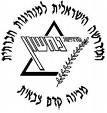 מחזור כ' הראשון , שובל , 2016 , תשע"ו , שבוע שלישי – שבוע פנים בנושא: 70 שנה לשובל "בנוף הבתים הישנים/ אשר היו צילי בימי ילדות/חלפו הרבה שנים/חלפו הרבה שנים…" (נוף ילדות/שלמה ארצי)יום א18.9.16, ט"ו באלוליום ב'19.9.16, ט"ז באלוליום ג' 20.9.16, י"ז באלוליום ד' 21.9.16, י"ח באלוליום ה'22.9.16, י"ט באלוליום ו'23.9.16, כ' באלולמנחה תורןאביחיטלעמיתצאלהאביחיעמיתמובילי יוםנדב+עידו לוזאיתי נאה+עופרימשי+אורישובל קרמר+אורןאיתי אפרת+שרוןטל עידן+אלוןתורניםתומר+תומרמאיה+אביהעדן גל+דניאלאלה+אפיקניקול+עידו ברנרדשי+גל7:15בוקר טוב + סידור הביתבוקר טוב + סידור הביתבוקר טוב + סידור הביתבוקר טוב + סידור הביתבוקר טוב + סידור הביתבוקר טוב + סידור הבית7:45ארוחת בוקרארוחת בוקרארוחת בוקרארוחת בוקרארוחת בוקרארוחת בוקר8:30אימון כושר-אביטל – מבחן בראור פתיחת שנהקהילה-הכנה לפאנל מעורבות חברתיתאימון כושר-צוותפאנל מסגרות מעורבות חברתיתאביחי וצאלה-צא אל המדבר 9:30הפסקההפסקההפסקההפסקההפסקההפסקה9:45החברה הישראלית-יהונתן טוקרזאביק – "ונתנה תוקף"הזמן-גל פרץ/האזרח בדמוקטיה-עידו ברנרדיד"א- הכנה לנודד מדבר יהודהסיכום שבוע + פרשת שבוע11:00הפסקההפסקההפסקההפסקההפסקההפסקה11:30שובל בעיניים שלי-גונן רייכרהתפתחויות חקלאיות-ד"ר אילנה צורתהליך גיבוש קבוצה-צאלה ועמיתדע מאין באת ולאן אתה הולך-אביחי/ הסכסוך הישראלי פלסטיני-טלניקיונות והכנות לקראת שבת12:45זמן מובילי יוםזמן מובילי יוםזמן מובילי יוםזמן מובילי יוםזמן מובילי יוםזמן מובילי יום13:00                                                         ארוחת צהריים + הפסקה                                               ניקיונות 14:30                                                         ארוחת צהריים + הפסקה                                               ניקיונות 14:30                                                         ארוחת צהריים + הפסקה                                               ניקיונות 14:30                                                         ארוחת צהריים + הפסקה                                               ניקיונות 14:30                                                         ארוחת צהריים + הפסקה                                               ניקיונות 14:30                                                         ארוחת צהריים + הפסקה                                               ניקיונות 14:3016:0015:30 – פתיחה16:00 חוליית קהילה- פתיחת שבוע שובלדע מאין באת ולאן אתה הולך-אביחי/ הסכסוך הישראלי פלסטיני-טל14:00 - נטלי  לסטרג'ר החברה הישראלית- היכרות15:15 - הפסקה15:30 - חשיפת פעילות בעדנים - רון16:15-הפסקהלמידה - סטראוטיפיםיד"א-הכנות לוגיסטיות לנודד17:15הפסקההפסקההפסקההפסקההפסקההפסקה17:45אימון כושר-אביטלאל"מ (במיל') איקה עטיה - היכרות עם קרן ענבר פנימה17:30 שביל שובל-בילי ואיימיפילוסופיה-עמית עסיס19:00ארוחת ערבארוחת ערבארוחת ערבארוחת ערבארוחת ערבארוחת ערב20:00ישיבות חוליות אםזאביק – "נעים להכיר"- אדם ומיקומו – שיעור שניחוליית קבוצהשיתוףמשמר בוגרים21:15עיבוד יומי, תדרוך למחר, זמן הודעותעיבוד יומי, תדרוך למחר, זמן הודעותעיבוד יומי, תדרוך למחר, זמן הודעותעיבוד יומי, תדרוך למחר, זמן הודעותעיבוד יומי, תדרוך למחר, זמן הודעותעיבוד יומי, תדרוך למחר, זמן הודעות